Fig 1S. Neutralization curves of 5 samples (2#, 5#, 7#, 8# and 12#) against variant pseudoviruses. Variant pseudoviruses with spike mutations located in RBD/hACE2 region (A), RBD/Non-hACE2 region (B) and Non-RBD region (C).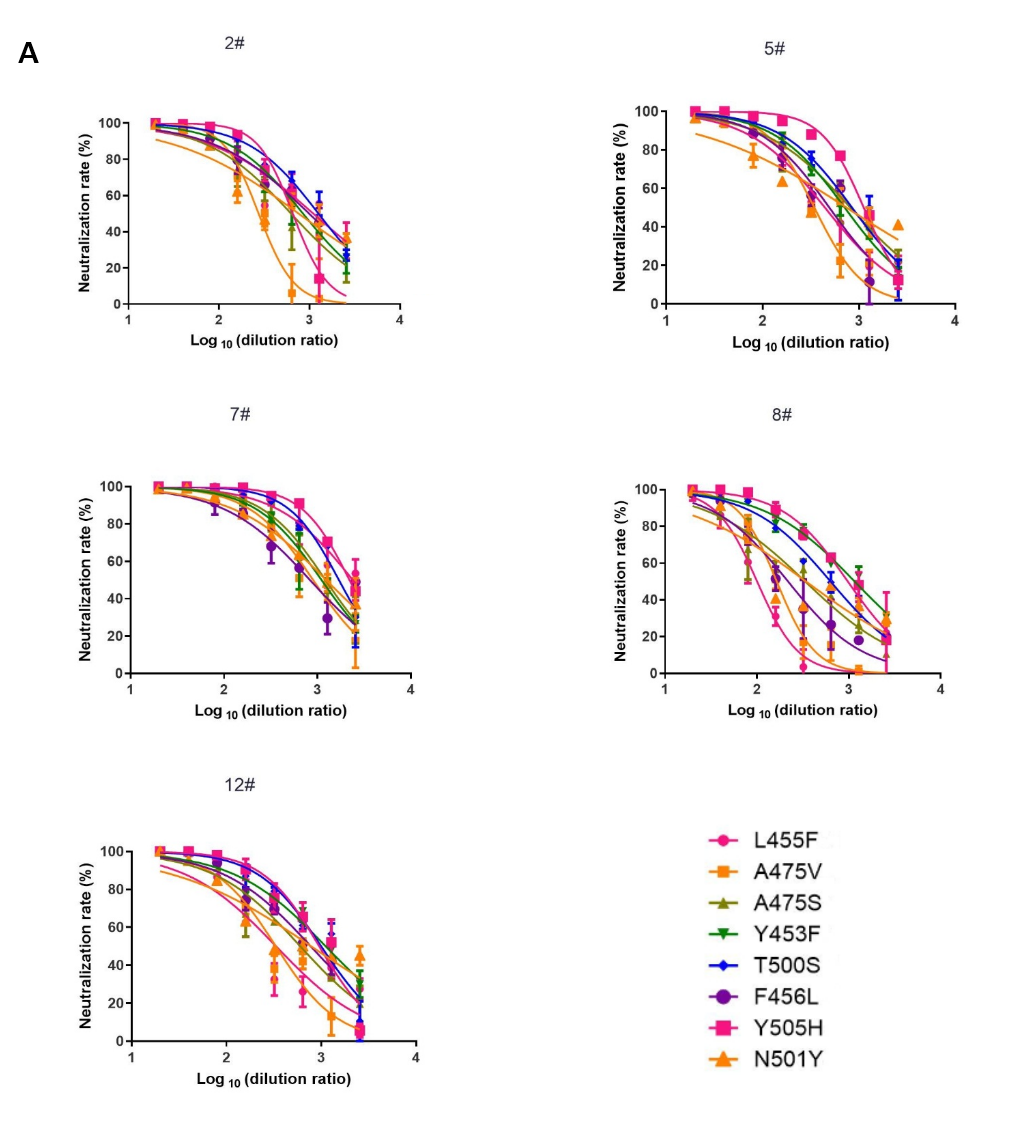 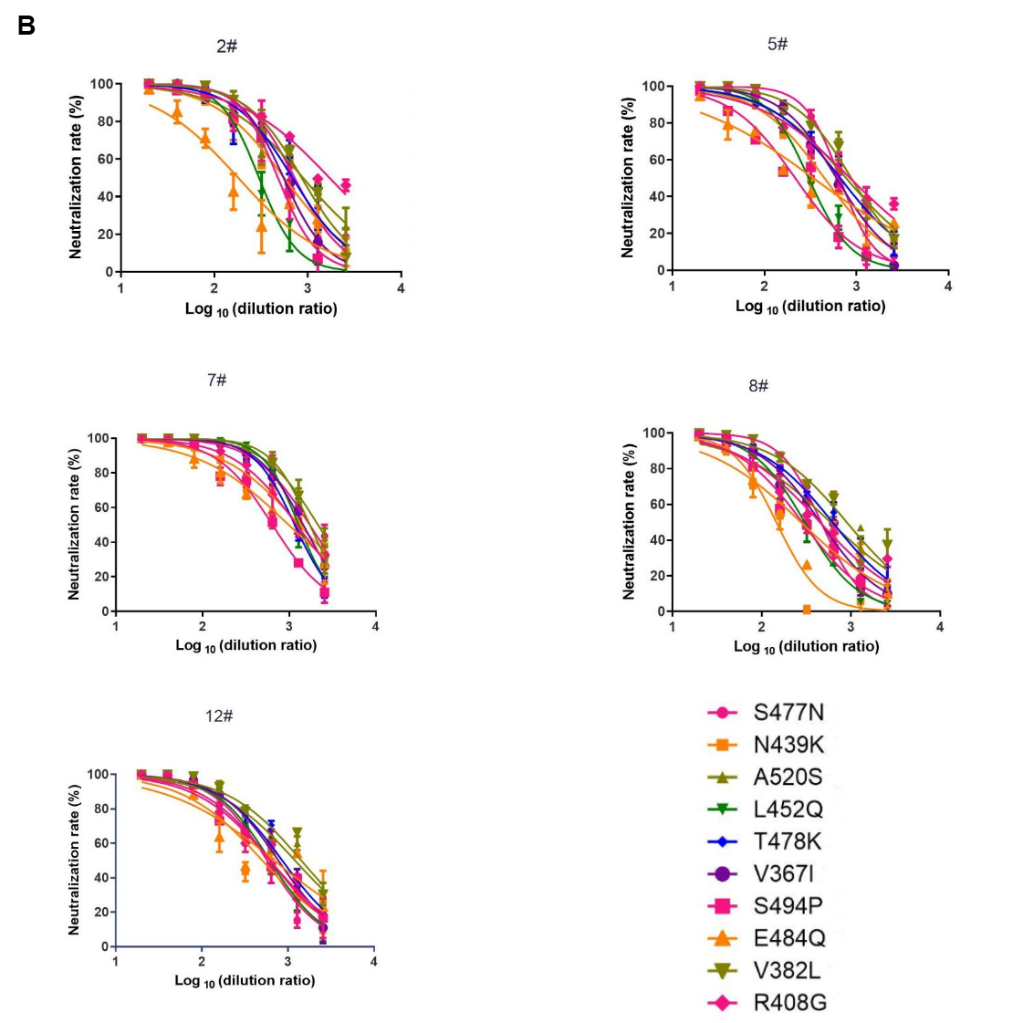 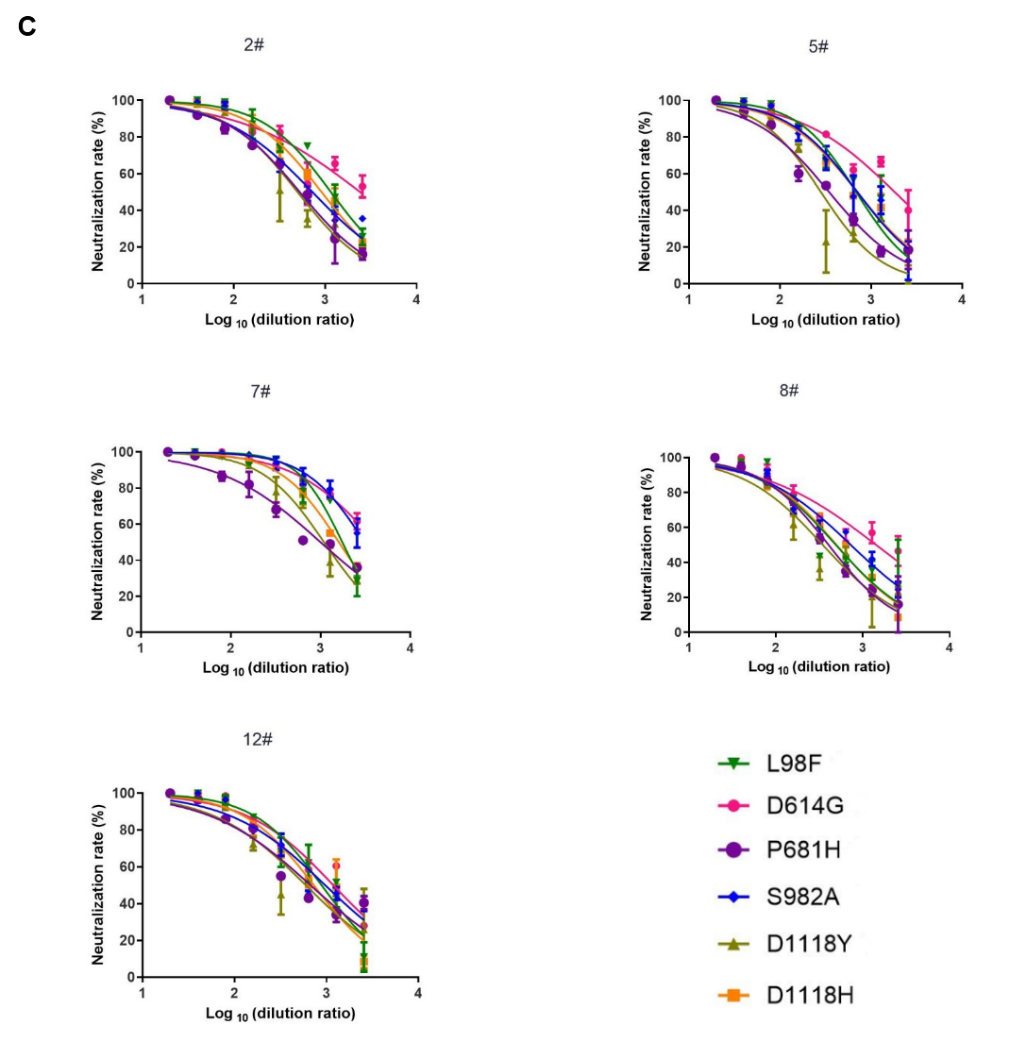 